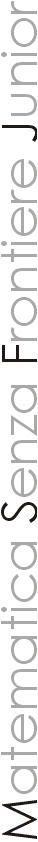 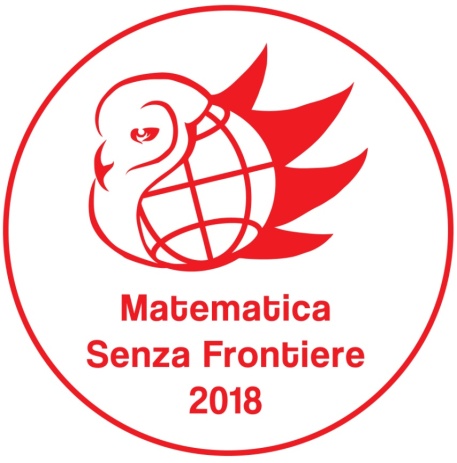 SI ATTESTA CHEl’alunno/a ………………………………della classe…………della scuola…………………………….…………di…………………………………….…………ha partecipato alla Competizione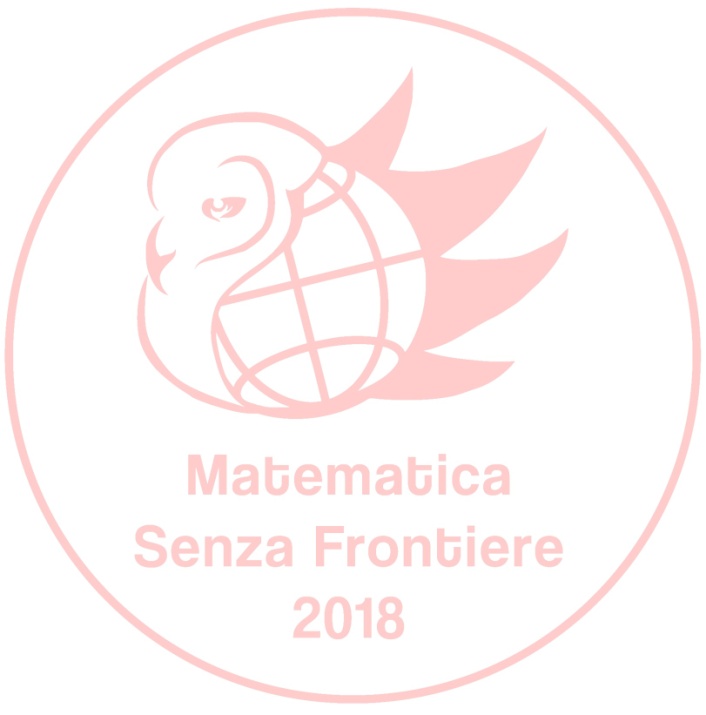 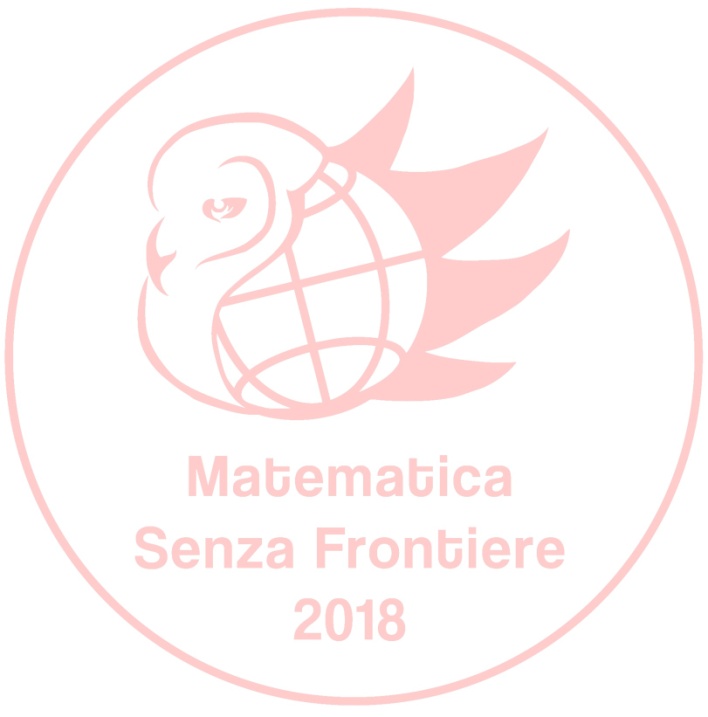 Anno scolastico 2017/18Il/la Dirigente scolastico/a………………………………..